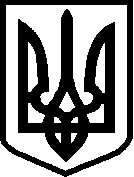 Сахновецька загальноосвітня школа І-ІІІ ступенівСтарокостянтинівської районної радиХмельницької областісело Сахнівці Старокостянтинівського районувул. Молодіжна, 8, Sachnivzischool@gmail.comтел. 038-(54)- 4-01-2431134__________________________________________________________________ НАКАЗ02.09.2021                                                              с.Сахнівці                                                    № 66-одПРО ЗАПОБІГАННЯ ТА  ПРОТИДІЮДОМАШНЬОМУ НАСИЛЬСТВУ  
     Відповідно до Законів України «Про освіту», «Про позашкільну освіту», «Про запобігання та протидію домашньому насильству», «Про охорону дитинства», наказу Міністерства освіти і науки України від 02.10.2018 року № 1047 «Про затвердження Методичних рекомендацій щодо виявлення, реагування на випадки домашнього насильства і взаємодії педагогічних працівників із іншими органами та службами», на виконання постанови Кабінету Міністрів України від 22 серпня 2018 року №658 «Про затвердження Порядку взаємодії суб’єктів, що здійснюють заходи у сфері запобігання та протидії домашньому насильству і насильству за ознакою статі», Закону України «Про запобігання та протидію домашньому насильству» від 7 грудня 2017 року №2229»НАКАЗУЮ:1. Затвердити та ввести в дію план заходів щодо роботи у сфері протидії домашньому насильству та насильству за ознакою статі на 2021 рік.2. Галіцьку О.І., заступника директора з виховної роботи,  призначити відповідальною за здійснення невідкладних заходів реагування у випадках виявлення фактів насильства та отримання заяв, повідомлень від постраждалої особи або інших осіб.  3. Створити  комісію з розгляду питань запобігання та протидії домашньому насильству  у складі 5 чол., а саме:Галіцької О.І., заступник директора з виховної роботи - голова комісії;Король Н.В., практичний психолог - заступник голови комісії;Подлюк Н.Г., педагог-організатор-  в.о. секретаря комісії;Мазяр Л.О., вчитель правознавства - член комісії;Класний керівник, в якому стався факт насильства, член комісії.4. Заступнику директора з виховної роботи Галіцькій О.І.:4.1. Забезпувати проведення інформаційно – просвітницьких заходів, виховних програм, семінарів, тренінгів з питань запобігання та протидії домашньому насильству у тому числі стосовно дітей та за участі дітей    (Постійно)4.2. Провести інформаційно-роз’яснювальну роботу з педагогічними працівниками щодо реалізації норм Закону «Про запобігання та протидію домашньому насильству».4.3. Провести інформаційно-роз’яснювальну роботу за методичними рекомендаціями з працівниками навчального закладу відповідно наказу Міністерства освіти і науки України № 1047 від 02.10.2018 року «Про затвердження Методичних рекомендацій щодо виявлення, реагування на випадки домашнього насильства і взаємодії педагогічних працівників із іншими органами та службами».4.4. У разі виявлення фактів насильства протягом доби за допомогою телефонного зв’язку, електронної пошти інформувати управління освіти, релігій та у справах національностей, уповноважений підрозділ органу Національної поліції та службу у справах дітей (у разі коли постраждалою особою та/або кривдником є дитина), забезпечувати надання медичної допомоги (у разі потреби) та фіксувати необхідну інформацію в журналі реєстрації фактів виявлення (звернення) про вчинення домашнього насильства та насильства за ознакою статі за відповідною формою.5. Працівникам школи   у разі виявлення ознак чи факторів, що можуть вказувати на домашнє насильство, складні життєві обставини, жорстоке поводження з дитиною або ризики щодо їх виникнення стосовно дитини, необхідно проінформувати дирекцію  з метою планування подальших дій щодо заходів для надання медичної, психологічної або іншої допомоги.6. Класним керівникам та вихователям:6.1. Проводити роз’яснювальну роботу щодо запобігання та попередження домашнього насильства на заняттях батьківського всеобучу.6.2. Проводити з учасниками освітнього процесу виховну роботу із запобігання та протидії насильству.6.3. Здійснювати з учасниками освітнього процесу інформаційно-просвітницьких заходів з питань запобігання та протидії насильству, у тому числі стосовно дітей та за участю дітей.7. Король Н.В., практичному психологу:7.1. Поновлювати на інформаційних стендах та офіційному веб-сайті навчального закладу контактну інформацію  про службу підтримки постраждалих осіб, до яких слід звернутися y випадку домашнього насильства.7.2. Проводити лекційно-просвітницькі заходи в навчальному закладі з питань підготовки молоді до сімейного життя, планування сім'ї та попередження насильства в сім'ї.7.3. Розповсюджувати інформаційні матеріали з питань рівних прав та можливостей чоловіків та жінок, попередження насильства в сім'ї та запобігання торгівлі людьми.7.4. Організовувати роботу з постраждалими дітьми (у разі виявлення в межах своєї компетентності).8. Мєлєєвій О.В., адміністратору шкільного сайта, розмістити даний наказ та контактну інформацію уповноваженої особи на офіційному веб-сайті навчального закладу.9. Контроль за виконанням даного наказу залишаю за собою.Директор                                                            Н.В. Адамчук О.І.ГаліцькаЗ наказом ознайомлені:                       Галіцька О.І.                                        Король Н.В.Мазяр Л.О.                                           Подлюк Н.Г.                                         Мєлєєва О.В.